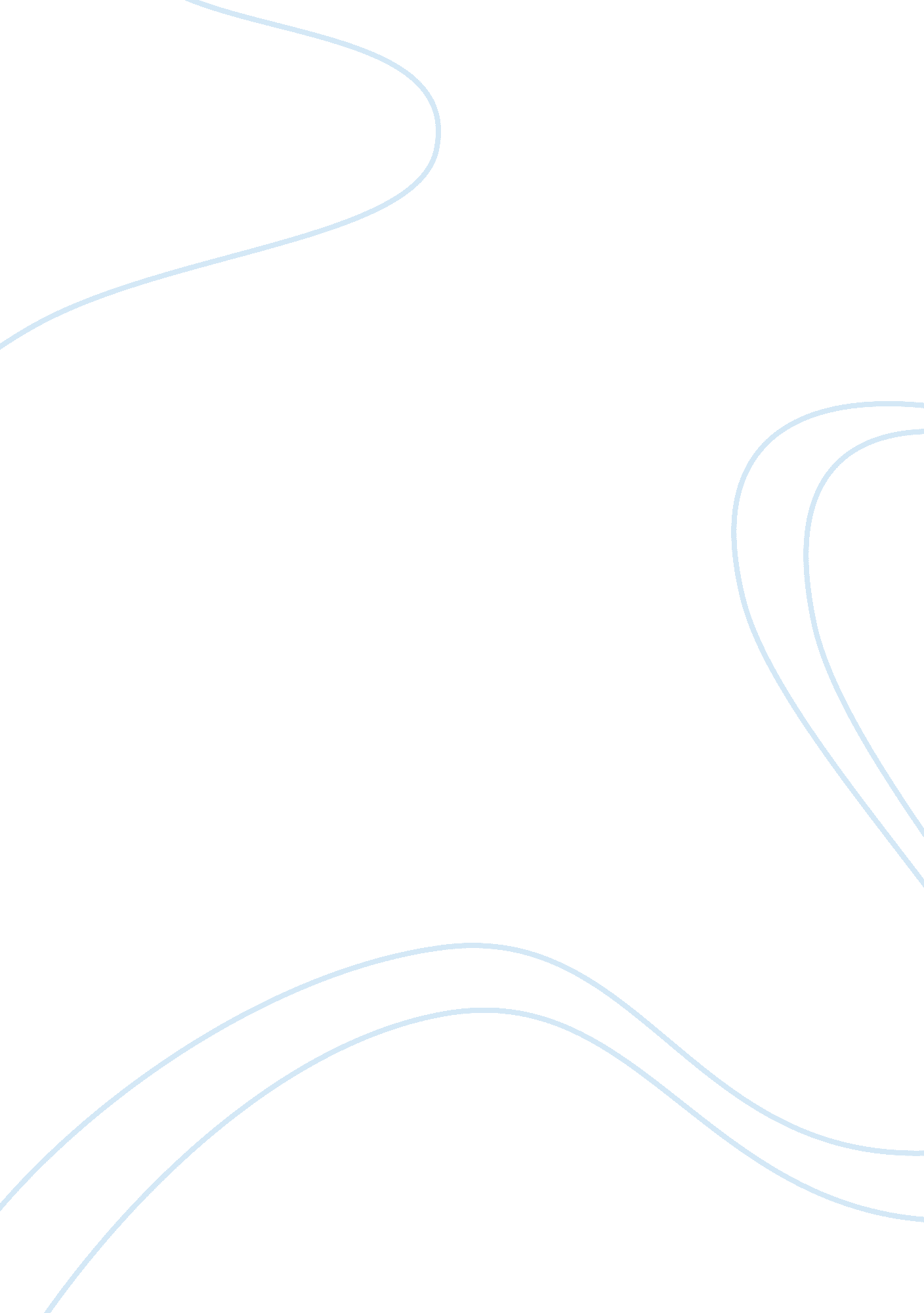 Graffiti – 342 words – college essay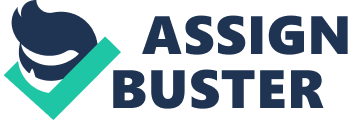 Graffiti: art or vandalism. Some people think that graffiti is an art, others – that it is vandalism. What’s right? There are so many different opinions. Back in the 70s, graffiti was an example of anti-social behavior. Nowadays, we call it “ Street Art” and you can see it in unexpected places and on different things: on clothes, on toys, on billboards and even on the Wall Street Journal’s official website. Graffiti is an art and we should appreciate and value what artists want to tell us and how they are willing to express themselves by means of this art. One of the most efficient ways to do that is to open more galleries where graffiti artists will exhibit their masterpieces. Graffiti can beautify the look of places where it appears, which is a significant feature of any kind of art. It is amazing how bright and colorful cities become thanks to decorating their architecture, public transport and streets with graffiti. Street art originally arose in New York. The picture below is an example of a train from the 70-80s. Even though a lot of people complained of these graffitists’ destroying public property, seeing these funny bright trains all over the city must have provided a lot of fun and joy. I would like to go back to that time and experience that. Seeing such a beautifully painted train would definitely put me in a great cheerful mood and fill me with positive emotions. This example epitomizes the fact that graffiti can be used to transfigure the appearance of things and places. Once decorated with graffiti, any place in the world can turn into a fascinating spot. Graffiti is an art that unites people of various nationalities, of different social classes and people having different political views. In “ Subway Graffiti in New York,” Castliman remarks that “…they range from the ultra-rich to the ultra-poor. There is no general classification of the kids.” All kinds of people get together, create peer groups and simply enjoy making an art, and that is.. . 